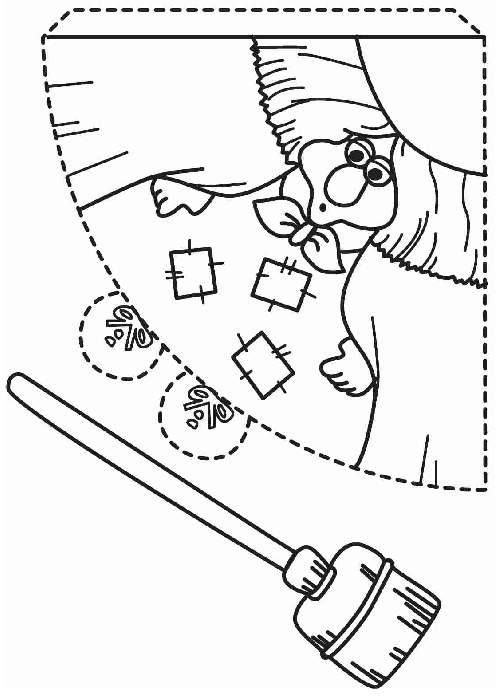 Nejdříve BeetuNejdřív čarodějnici Bertu vybarvi, pak vystřihni a slep. Nezapomeň dolepit i košťátko. 